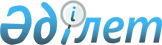 О внесении изменения и дополнения в постановление Правительства Республики Казахстан от 5 декабря 2011 года № 1467 "Об утверждении Правил закупок субъектами естественных монополий товаров, работ и услуг, затраты на которые учитываются при утверждении тарифов (цен, ставок сборов) или их предельных уровней и тарифных смет на регулируемые услуги"
					
			Утративший силу
			
			
		
					Постановление Правительства Республики Казахстан от 4 февраля 2014 года № 47. Утратило силу постановлением Правительства Республики Казахстан от 1 сентября 2015 года № 727

      Сноска. Утратило силу постановлением Правительства РК от 01.09.2015 № 727 (вводится в действие со дня его первого официального опубликования).      Правительство Республики Казахстан ПОСТАНОВЛЯЕТ:



      1. Внести в постановление Правительства Республики Казахстан от 5 декабря 2011 года № 1467 «Об утверждении Правил закупок субъектами естественных монополий товаров, работ и услуг, затраты на которые учитываются при утверждении тарифов (цен, ставок сборов) или их предельных уровней и тарифных смет на регулируемые услуги» (САПП Республики Казахстан, 2012 г., № 6, ст. 124) следующее изменение и дополнение:



      в Правилах закупок субъектами естественных монополий товаров, работ и услуг, затраты на которые учитываются при утверждении тарифов (цен, ставок сборов) или их предельных уровней и тарифных смет на регулируемые услуги, утвержденных указанным постановлением:



      в пункте 5:



      в подпункт 4) внесены изменения на казахском языке, текст на русском языке не меняется;



      дополнить подпунктом 5) следующего содержания:

      «5) закупки электрической энергии в соответствии с законодательством Республики Казахстан в области поддержки использования возобновляемых источников энергии.».



      2. Настоящее постановление вводится в действие по истечении десяти календарных дней после дня его первого официального опубликования.      Премьер-Министр 

      Республики Казахстан                       С. Ахметов
					© 2012. РГП на ПХВ «Институт законодательства и правовой информации Республики Казахстан» Министерства юстиции Республики Казахстан
				